                      Hee Yeon Kim( Cathy Kim)               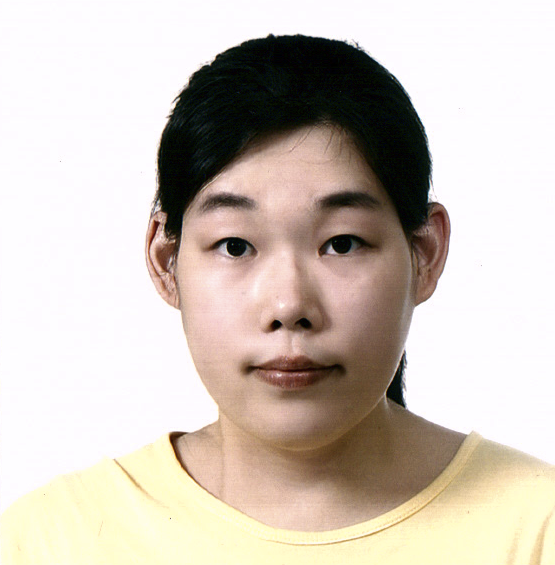 121-601 LLL’s apt                              Songpa gu Jamshil 2dong		 Seoul, Korea 138-908 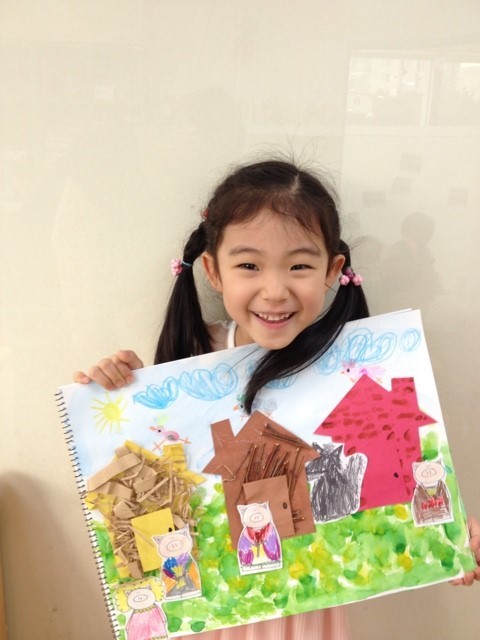 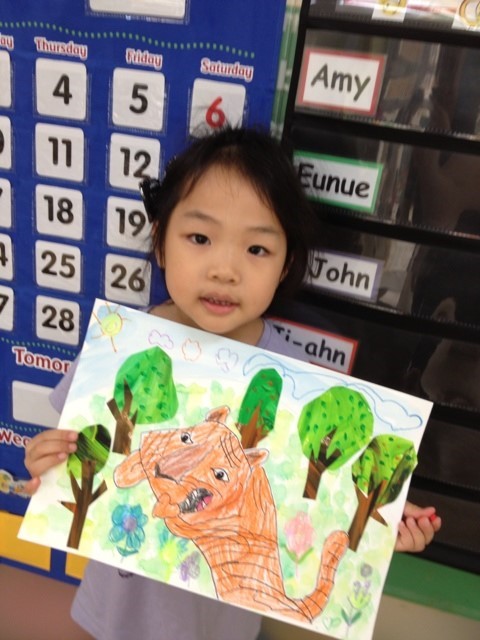 EducationEducationEducationEducationEducation1998.9~1998.121998.9~1998.12Roseville Area high school1999.1~2003.51999.1~2003.5Korea Kent foreign school2005.1~2007.12005.1~2007.1Santa Monica collegeEarly childhood EducationAA2007.92007.9California State University of NorthridgeEarly childhood EducationBAExperienceExperienceExperienceExperienceExperience2013.7~2014.22013.7~2014.2RIS4 year old teacher2012.4~2013~72012.4~2013~7Artory6 year old teacher2006~20082006~2008Arts and Craft TeacherStar Education2010.9~2011.52010.9~2011.5Internship StudentCSUN Child and Family studies CenterUS Army base daycare centerInfant and toddlerFamilyFamilyFamilyFamilyFamilyFatherYoung il Kim60ProfessorMotherNan hyo Kim60HousewifeSisterSu yeonkim34Pharmacist